Выбор страховой медицинской организацииНа территории Свердловской области амбулаторная помощь (в рамках Территориальной программы государственных гарантий бесплатного оказания гражданам медицинской помощи в Свердловской области на 2017 год и на плановый период 2018 и 2019 годов, утвержденной Постановлением Правительства Свердловской области от 29 декабря 2016г. №955-пп) оказывается гражданам преимущественно по месту жительства. Установление зон обслуживания и закрепление населения за амбулаторно – поликлиническими и стационарно – поликлиническими учреждениями производится органами управления здравоохранением муниципальных образований в Свердловской области. Выбор или замена лечащего врача по инициативе больного осуществляется путем подачи заявления на имя руководителя медицинской организации (при наличии согласия врача, выбранного пациентом).Прикрепление застрахованных граждан к амбулаторно – поликлиническому учреждению по месту жительства (пребывания) осуществляется на основании установленных зон обслуживания и с учетом выбора гражданина. В соответствии с Приказом Министерства здравоохранения и социального развития Российской Федерации от 26.04.2012г. №406н «Об утверждении порядка выбора гражданином медицинской организации при оказании ему медицинской помощи в рамках программы государственных гарантий бесплатного оказания гражданам медицинской помощи», медицинская организация, принявшая заявление о выборе медицинской организации, информирует гражданина о принятии его на медицинское обслуживание в письменной или устной форме (лично или посредством почтовой, телефонной, электронной связи) не позднее 6 рабочих дней с момента получения соответствующего заявления.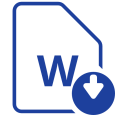    БЛАНК ЗАЯВЛЕНИЯ О ВЫБОРЕ МЕДИЦИНСКОЙ ОРГАНИЗАЦИИ    БЛАНК ЗАЯВЛЕНИЯ О ВЫБОРЕ МЕДИЦИНСКОЙ ОРГАНИЗАЦИИ ДЛЯ ЗАКОННОГО ПРЕДСТАВИТЕЛЯ ГРАЖДАНИНА   